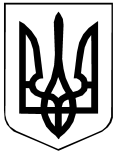 На виконання листа Міністерства освіти і науки України та Державної наукової установи «Інститут модернізації змісту освіти» повідомляємо, що з метою розвитку в учнівської та студентської молоді стійкої мотивації й свідомого прагнення до вивчення української мови Державна наукова установа «Інститут модернізації змісту освіти» проводитиме ІV Відкритий марафон з української мови (далі – Марафон).Учасниками Марафону на добровільних засадах можуть бути учні 3–11 класів закладів загальної середньої освіти, учні закладів професійної (професійно-технічної) освіти, студенти закладів фахової передвищої та вищої освіти.Марафон проходитиме на платформі з визначення рівня знань у дистанційній формі з 01 до 24 грудня 2023 року в чотири етапи. Зареєструватися на Марафон можна за покликанням https://cutt.ly/3wQRe5GO  .Детальна інформація про Марафон розміщена на сайті ДНУ «Інститут модернізації змісту освіти» в розділі «Заходи: конкурси для учнів».Просимо сприяти поширенню цієї інформації серед учнівської та студентської молоді, педагогічних працівників тощо.Додаток:  правила  проведення  ІV  Відкритого  марафону  з  української  мови на 8 арк.Ректор									Наталія ЧЕПУРНА                                                                                                                                                                                                             Січкар, Архипова (0472) 64 95 22УПРАВЛІННЯ ОСВІТИ І НАУКИ 
ЧЕРКАСЬКОЇ ОБЛАСНОЇ ДЕРЖАВНОЇ АДМІНІСТРАЦІЇКОМУНАЛЬНИЙ НАВЧАЛЬНИЙ ЗАКЛАД 
«ЧЕРКАСЬКИЙ ОБЛАСНИЙ ІНСТИТУТ ПІСЛЯДИПЛОМНОЇ ОСВІТИ ПЕДАГОГІЧНИХ ПРАЦІВНИКІВ ЧЕРКАСЬКОЇ ОБЛАСНОЇ РАДИ»вул. Бидгощська, 38/1, м.Черкаси, 18003, тел./факс 64-21-78 web: http://oipopp.ed-sp.net , e-mail: oipopp@ukr.net, код ЄДРПОУ 02139133 УПРАВЛІННЯ ОСВІТИ І НАУКИ 
ЧЕРКАСЬКОЇ ОБЛАСНОЇ ДЕРЖАВНОЇ АДМІНІСТРАЦІЇКОМУНАЛЬНИЙ НАВЧАЛЬНИЙ ЗАКЛАД 
«ЧЕРКАСЬКИЙ ОБЛАСНИЙ ІНСТИТУТ ПІСЛЯДИПЛОМНОЇ ОСВІТИ ПЕДАГОГІЧНИХ ПРАЦІВНИКІВ ЧЕРКАСЬКОЇ ОБЛАСНОЇ РАДИ»вул. Бидгощська, 38/1, м.Черкаси, 18003, тел./факс 64-21-78 web: http://oipopp.ed-sp.net , e-mail: oipopp@ukr.net, код ЄДРПОУ 02139133 УПРАВЛІННЯ ОСВІТИ І НАУКИ 
ЧЕРКАСЬКОЇ ОБЛАСНОЇ ДЕРЖАВНОЇ АДМІНІСТРАЦІЇКОМУНАЛЬНИЙ НАВЧАЛЬНИЙ ЗАКЛАД 
«ЧЕРКАСЬКИЙ ОБЛАСНИЙ ІНСТИТУТ ПІСЛЯДИПЛОМНОЇ ОСВІТИ ПЕДАГОГІЧНИХ ПРАЦІВНИКІВ ЧЕРКАСЬКОЇ ОБЛАСНОЇ РАДИ»вул. Бидгощська, 38/1, м.Черкаси, 18003, тел./факс 64-21-78 web: http://oipopp.ed-sp.net , e-mail: oipopp@ukr.net, код ЄДРПОУ 02139133 10.11.2023 № 437/01-19На № _______ від________Керівникам органів управління освітою, керівникам закладів освітиПро проведення ІV Відкритого марафону з української мови